Mathematics                                          Orrets Meadow School      22 23       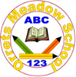 Long Term PlanYear  2 SDP: Maths Problem Solving / LanguageMathematics                                          Orrets Meadow School      22 23       Long Term PlanYear  2 SDP: Maths Problem Solving / LanguageMathematics                                          Orrets Meadow School      22 23       Long Term PlanYear  2 SDP: Maths Problem Solving / LanguageMathematics                                          Orrets Meadow School      22 23       Long Term PlanYear  2 SDP: Maths Problem Solving / LanguageMathematics                                          Orrets Meadow School      22 23       Long Term PlanYear  2 SDP: Maths Problem Solving / LanguageMathematics                                          Orrets Meadow School      22 23       Long Term PlanYear  2 SDP: Maths Problem Solving / LanguageMathematics                                          Orrets Meadow School      22 23       Long Term PlanYear  2 SDP: Maths Problem Solving / LanguageMathematics                                          Orrets Meadow School      22 23       Long Term PlanYear  2 SDP: Maths Problem Solving / LanguageMathematics                                          Orrets Meadow School      22 23       Long Term PlanYear  2 SDP: Maths Problem Solving / LanguageMathematics                                          Orrets Meadow School      22 23       Long Term PlanYear  2 SDP: Maths Problem Solving / LanguageMathematics                                          Orrets Meadow School      22 23       Long Term PlanYear  2 SDP: Maths Problem Solving / LanguageMathematics                                          Orrets Meadow School      22 23       Long Term PlanYear  2 SDP: Maths Problem Solving / LanguageMathematics                                          Orrets Meadow School      22 23       Long Term PlanYear  2 SDP: Maths Problem Solving / LanguageMathematics                                          Orrets Meadow School      22 23       Long Term PlanYear  2 SDP: Maths Problem Solving / LanguageMathematics                                          Orrets Meadow School      22 23       Long Term PlanYear  2 SDP: Maths Problem Solving / LanguageMathematics                                          Orrets Meadow School      22 23       Long Term PlanYear  2 SDP: Maths Problem Solving / LanguageMathematics                                          Orrets Meadow School      22 23       Long Term PlanYear  2 SDP: Maths Problem Solving / LanguageAutumn2/092 Days15/9212/9319/9426/953/10610/10717/10SC WKHalf Term131/1027/11314/11421/11528/1165/12SC WK712-19/12RE WKPlace ValuePlace ValuePlace ValueNumber Addition SubtractionNumber Addition SubtractionNumber Addition SubtractionMeasureLengthHeightShapeTimeMeasureMoneyMeasureMoneyNumberMultiplicationDivisionNumberMultiplicationDivisionReview Catch upAssessmentReview Catch upAssessmentSpring19/1216/1323/1430/156/2 RE WK613/2SC WKHalf TermHalf Term127/226/3313/3420/3527/3 SC WK Easter/ Spring Break3rd April-14th April Easter/ Spring Break3rd April-14th AprilInset4th+5/6thNumberMultiplicationDivisionNumberMultiplicationDivisionStatisticsStatisticsMoneyGeometryProperties ofShapeNumberFractionsNumberFractionsTimeLengthHeightLengthHeightSummerInset118/4Culture WK224/431/548/5515/5622/5SC WKHalf TermHalf Term15 Inset6/62  12/6Health WK  319/6426/653/7610/77 (4)17/717thPositionDirectionPositionDirectionMoneyNumberProblem SolvingNumberProblem SolvingNumberProblem SolvingTime/TimeMeasureMassCapacity TemperatureMeasureMassCapacity TemperatureMeasureMassCapacity TemperatureProblemSolvingAssessmentMental Maths  Bonds                                                                          Arithmetic Fluency                          10:45-11amMental Maths  Bonds                                                                          Arithmetic Fluency                          10:45-11amMental Maths  Bonds                                                                          Arithmetic Fluency                          10:45-11amMental Maths  Bonds                                                                          Arithmetic Fluency                          10:45-11amMental Maths  Bonds                                                                          Arithmetic Fluency                          10:45-11amMondayTuesdayWednesdayThursdayFridayMultiplication/DivisionFacts and relationshipsAddition and subtractionRelationshipsMultiplication and DivisionRecall FluencyNumber BondsInverse relationshipsProblem solvingMaster